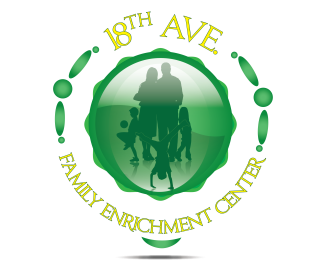 Operating BudgetREVISED                                                                              2015-2016Acct Description07/15-06/16301 Program Svc Fees$59,280 302 TN gov’t funding-food$58,000 303 Tn gov’t Funding-childcare$142,324 303 Tn gov’t Funding-childcare$142,324 304 0ther Grants$10,000 304 0ther Grants$10,000 305 Fundraisers$8,000 306 United Way Grant$74,217 307 United Way designations$10,000 308 Community Contributions$10,000 309 After Care Parent payments$10,500 310 Early Head Start Program (Prorated 5 months)$25,738 311 Early Head Start Labor (Prorated 5 months)$79,052 312 Board Dues$1,000 320 After-Care (DHS) payments$12,600 321 Summer Camp Parent Payments$4,800 322 Summer Camp (DHS)payments$5,760 323 Summer Camp Program- Jr. Counselor Stipend$4,000 324 Misc / Petty Cash/ Other Income$500 Total Revenue$515,771 Direct Costs401 Food Costs$26,400 402 Field Trip Expenses$300 403 Summer Camp Expenses$5,000 405 Class/Educational Supplies$3,000 406 Fundraiser Expenses$1,000 407 Read to Succeed Implementation$15,000 407 Read to Succeed Salary (Literacy Coach)$25,500 408 After-School Program Supplies$1,000 409 Direct Labor - EHS Staff Full Time$55,912 410 Direct Labor-EHS Staff Part Time$19,500 411 Administrative Labor - EHS$4,167 515 Administrative Wages$89,559 412 Direct Labor - Program Staff Full Time$70,629 413 Direct Labor - Program Staff Part Time$39,109 415 Direct Labor-Summer Camp$7,040 416 Summer Camp Labor- Junior Counselors$4,000 442 Fica Tax$18,100 Unemployment Taxes320Total$385,216 Operating Expenses509 Outside ServicesIT Services$1,100 Watch Me Grow $2,700 Waste Management$2,880 Ace Alarms$300 Guardian Systems$943 Express Courier$384 Clean Core Janitorial$7,200 Hope Janitorial$500 GreenStripe Landscape$2,500 Pest Control$450 510 Office Supplies$11,000 518 Section 125 Wages526 Utilities$25,200 53001 Repairs & maintenance-bldg$5,500 535 Insurance-OtherFirst Comp (Workers Comp)$5,244 Liability, $6,000 Directors/Officers$500 Students$400 536 Employee Benefits $1,567 537 - Retirement Contributions  $0 542 FICA Tax$18,500 543 Unemployment Tax$0 548 Permits & Licenses$1,250 550 Interest$1,000 560 Bad debts & Returned Checks/Office/Bank Charges$1,500 564 Legal  & Accounting$7,500 567 Equipment rentals$300 575 Depreciation$6,500 579 Training & Development$3,000 580 Professional Association Dues$990 581-Events $2,000 595 Misc/PettyCash$500 596 Non-Deductible Expenses$100 IRS Payments$9,864 Totals$127,372 Total Revenue$515,771 -Direct Costs($385,216)-Operating Exp($127,372)Balance$3,182.72 